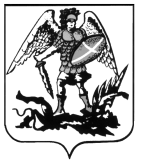 КОНТРОЛЬНО-СЧЕТНАЯ ПАЛАТА АРХАНГЕЛЬСКОЙ ОБЛАСТИПРЕДСЕДАТЕЛЬпл. Ленина, 1, г. Архангельск, 163000 телефон/факс: 63-50-66, e-mail: support@kspao.ru ЗАКЛЮЧЕНИЕпо результатам экспертизы проекта областного закона «О внесении изменений в областной закон«Об областном бюджете на 2023 год и на плановый период 2024 и 2025 годов»г. Архангельск                                                                                     04 декабря 2023 г.В соответствии с п. 7 ст. 25 областного закона от 23.09.2008 № 562-29-ОЗ «О бюджетном процессе Архангельской области» (далее – закон о бюджетном процессе), подпунктом 1.1.3 Плана работы контрольно-счетной палаты Архангельской области на 2023 год, контрольно-счетной палатой проведена экспертиза проекта областного закона № пз8/29 «О внесении изменений в областной закон «Об областном бюджете на 2023 год и на плановый период 2024 и 2025 годов», внесенного для рассмотрения на четвертой сессии Архангельского областного Собрания депутатов (далее – законопроект).Законопроектом предлагается внести изменения в основные характеристики областного бюджета на 2023 год:Общий прогнозируемый объем доходов и общий объем расходов предлагается увеличить на 6,5 млн.руб. В результате общий объем доходов составит 127 928,5 млн.руб., общий объем расходов – 151 202,0 млн.руб. Дефицит бюджета в результате предлагаемых корректировок не изменится и составит 23 273,5 млн.руб.Законопроектом предлагается увеличить прогноз доходов в 2023 году на 6,5 млн.руб., из них: доходы от компенсации затрат государства на 1,8 млн.руб. (+1,3 %), что в результате составит 134,3 млн.руб.; безвозмездные поступления в части доходов от возврата организациями остатков субсидий прошлых лет увеличить на 4,7 млн.руб. (+2,3 %), что в результате составит 205,9 млн.руб. Указанные средства предлагается направить министерству спорта Архангельской области и министерству культуры Архангельской области соответственно, от чьих подведомственных учреждений указанные средства поступили в бюджет.Для справки: на 25.11.2023 в областной бюджет поступили доходы от компенсации затрат государства в сумме 216,3 млн.руб., что в 1,6 раза превышает прогноз указанных поступлений с учетом предлагаемых изменений; доходы от возврата бюджетами бюджетной системы РФ остатков субсидий, субвенций и иных межбюджетных трансфертов, имеющих целевое назначение, прошлых лет, а также от возврата организациями остатков субсидий прошлых лет в сумме 432,2 млн.руб., что в 2,1 раза превышает прогноз поступлений с учетом предлагаемых изменений.Законопроектом предлагается перераспределить ассигнования министерства труда, занятости и социального развития Архангельской области в сумме 44,8 млн.руб.: сократить расходы на публичные нормативные обязательства в виде социальных выплат отдельным категориям граждан в связи с сокращением численности получателей по сравнению с запланированной; увеличить ассигнования на указанную сумму для обеспечения мер социальной поддержки ветеранов труда по оплате коммунальных услуг.По результатам экспертизы контрольно-счетная палата Архангельской области полагает возможным принятие законопроекта на сессии Архангельского областного Собрания депутатов.А.А. Дементьев